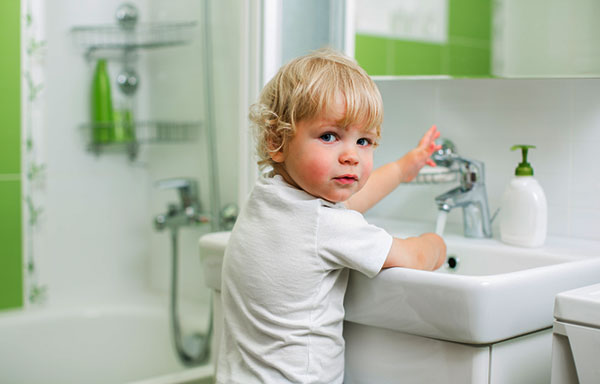 Мойте руки перед едой .Без развитых кистей рук человек не мог бы  выполнять повседневную работу, одеваться, открывать двери, готовить пищу, брать продукты и столовые приборы. За день рука человека контактирует с  сотнями  разных поверхностей. Если не мыть руки вовремя, скапливающиеся на  коже болезнетворные бактерии, вирусы, яйца паразитов  легко могут попасть в наш организм и вызвать его заражение. В сезон простудных заболеваний частое мытье рук является одним из главных средств, чтобы не допустить болезнетворные микробы и вирусы в организм. Регулярное мытье рук в несколько раз снижает вероятность заразиться ОРВИ и гриппом. ОРВИ и  грипп    опасны своими осложнениями, среди которых воспаление легких (пневмония), отит, менингит.        Болезни грязных рук – это  группа заболеваний, в возникновении которых ведущую роль отводят несоблюдению элементарных правил гигиены. Болезнетворные микробы, попадая  на кожу рук, а затем на слизистые оболочки   вызывают характерные симптомы:   рвота, понос, повышение температуры тела, боли в животе,  слабость, вялость, потерю аппетита,  сыпь.     Специалисты предупреждают,  многие инфекционные заболевания можно подхватить через немытые руки. Среди них: холера, брюшной тиф, гепатит А, дизентерия, грипп и  ОРВИ, сальмонеллез, болезни, вызванные глистами. При крепкой и  хорошо работающей  иммунной системе многие  инфекции  должны быть нейтрализованы, а  если иммунитет ослаблен, то человек  рискует  «заполучить» любую из перечисленных болезней.Путь передачи  инфекций -  фекально-оральный  и  реализуется он через следующие механизмы: алиментарный – микробы попадают в организм  с едой; водный – при питье и использовании недоброкачественной воды;  контактно-бытовой – при нарушении правил гигиены ( из-за немытых рук и использования общих с больным человеком бытовых предметов).Наиболее часто болезни грязных рук возникают в детском возрасте.  Детская иммунная система  в раннем возрасте характеризуется слабой способностью к выработке защитных антител, которые могли бы уничтожать патогенные микробы. Пик заболеваемости  приходится на теплое время года (лето, начало осени).  Заболевания провоцируются болезнетворными бактериями, вирусами, простейшими и их токсинами. Глистные инвазии –  процесс, вызванный   гельминтами. В нашей стране паразитарные заболевания вызывают чаще всего круглые черви -  аскариды, острицы,  власоглавы.Заражение   происходит   фекально-оральным путем:    через загрязненные предметы (игрушки, одежду, обувь),  продукты питания (ягоды, овощи, фрукты), посредством насекомых (мух, тараканов, муравьев), при контакте с животными (собаки, кошки). Заражение яйцами глистов  наиболее вероятно с  6–7 месяцев, когда ребёнок начинает сидеть и  ползать.     Наиболее часто при глистной инвазии возникает дисфункция желудочно-кишечного тракта : неустойчивый стул (запор или понос), боли в животе (от «летучих»  без определенной локализации,  до упорных и повторяющихся), вздутие живота, отрыжка, тошнота, быстрое насыщение во время еды, снижение аппетита, нарушение ночного сна  скрипение зубами, раздражительность.       Мытье рук – не просто привычка, это способ уберечься от многих инфекционных болезней.В наше время трудно найти человека, который бы не знал, что нужно соблюдать правила гигиены: чистить зубы, поддерживать порядок там, где живешь, мыть руки. Избежать болезней грязных рук можно с помощью применения универсального средства – мыла. Это дезинфицирующее средство удаляет до 99% осевших там вирусов и бактерий.  	Личный пример и последовательное соблюдение санитарных правил взрослыми членами семьи становятся необходимой базой для формирования полезных стереотипов поведения ребенка.  Рекомендовано мыть руки с мылом: после посещения туалета,   перед  едой , придя домой с улицы после общения с больным человеком и животным. Не стоит мыть руки некачественно,   такое мытье может не принести нужного эффекта и на руках останется  много микробов. По технологии нужно несколько раз тщательно намылить руки мылом, а затем смыть его под проточной теплой водой. Обязательно уделите внимание чистоте пространства под ногтями, именно там имеют свойствоскапливаться микроорганизмы. Мыть руки с мылом нужно не менее 30 секунд,  чем больше пены, тем чище будут руки.    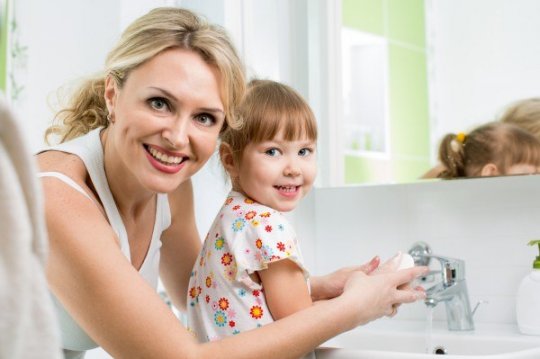 